INDICAÇÃO Nº 1586/2021Ementa: Retirar restos de entulhos e realizar limpeza em toda extensão da rua das Chácaras, no Joapiranga.Senhor Presidente:			O vereador FRANKLIN, solicita que seja encaminhada a Excelentíssima Senhora Prefeita Municipal a seguinte indicação: (foto em anexo)Retirar restos de entulhos e realizar limpeza em toda extensão da rua das Chácaras, no bairro Joapiranga.Justificativa:Moradores desta localidade procuraram este vereador para solicitarem providências.Valinhos, 10 de agosto de 2021.Franklin Duarte de LimaVereador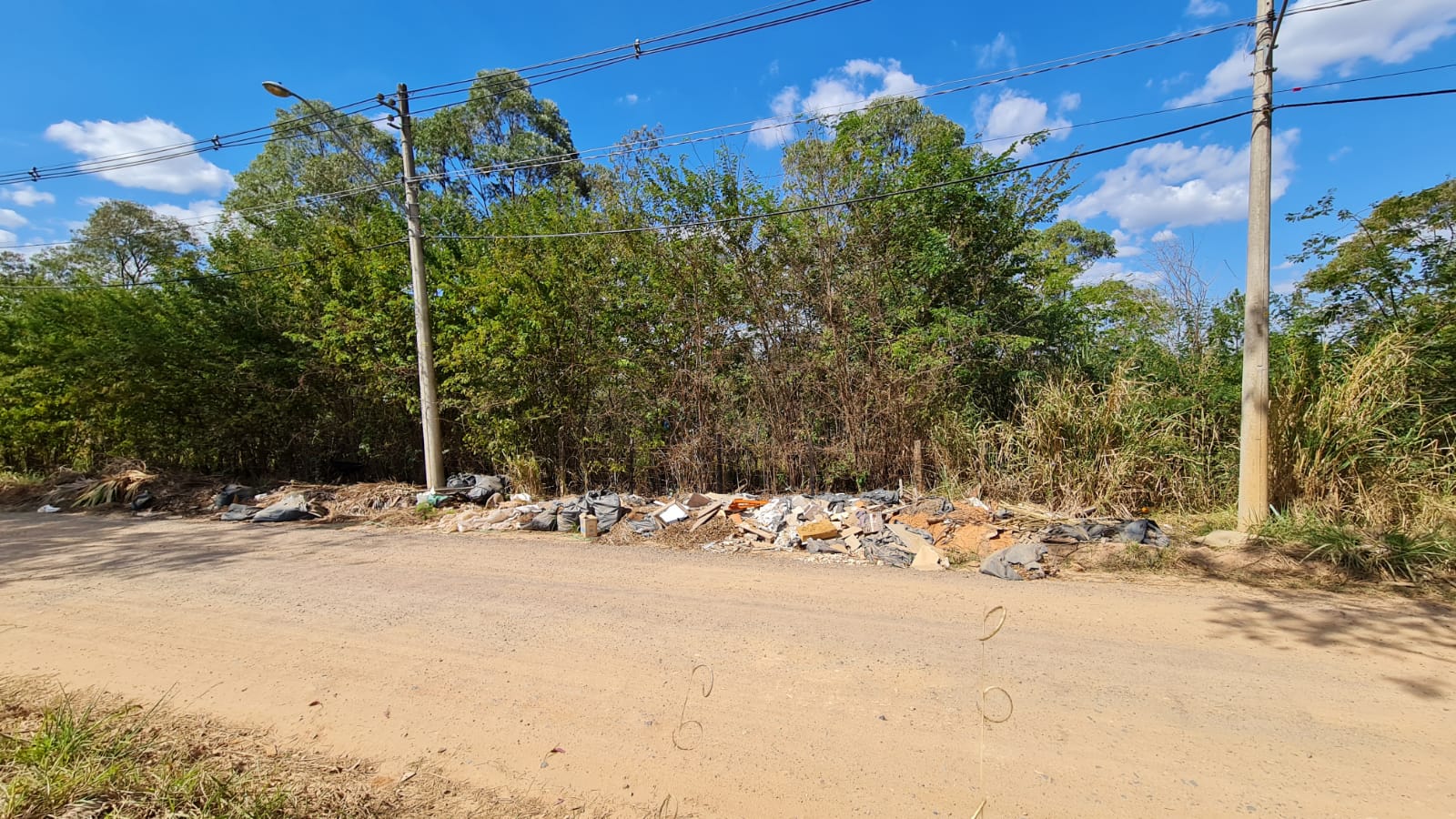 